COUNTY OF ALAMEDAQuestions & AnswerstoRFQ No. 902211forRefurbishment and Re-Facing of Aluminum Traffic SignsNetworking/Bidders Conference Held on January 12, 2023Alameda County is committed to reducing environmental impacts across our entire supply chain. 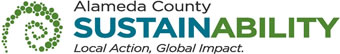 If printing this document, please print only what you need, print double-sided, and use recycled-content paper.Thank you for your participation and interest in the County of Alameda Request for Quotation (RFQ) for Refurbishment and Re-Facing of Aluminum Traffic Signs.All the questions are taken verbatim from written questions emailed by potential Bidders. The County of Alameda shall be noted as “County” in the answers to these questions. The Questions and Answers are the final stances of the County. Please consider this document in preparation for your bid response. Questions and Answers:Your bid form has a section for the price of the signs with 3M’s 1150 graffiti film added. 3M no longer makes the 1150 film, they only make the 1160 graffiti film and you have a section for pricing that on the bid form. I will be on the pre-bid meeting tomorrow morning for this RFQ.A1)		Please use revised Bid Form A-1.This County of Alameda, General Services Agency (GSA), RFQ Questions & Answers (Q&A) has been electronically issued to potential bidders via email. Email addresses used are those in the County’s Small Local Emerging Business (SLEB) Vendor Database or other sources. If you have registered or are certified as a SLEB, please ensure that the complete and accurate email address is noted and kept updated in the SLEB Vendor Database. This RFQ Q&A will also be posted on the GSA Contracting Opportunities website located at Alameda County Current Contracting Opportunities. 